Toilet Training Reward Chart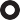 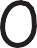 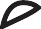 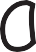 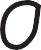 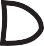 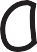 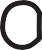 Your NameColour each star - Yellow for sitting on toilet, Pink for wee, Purple for PooMonday	Tuesday	Wednesday	Thursday	Friday	Saturday	SundayWeek 1	Week 2Week 3Week 4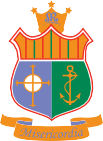 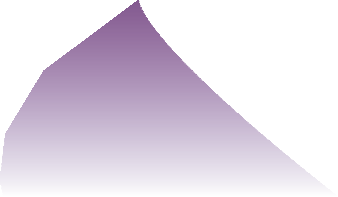 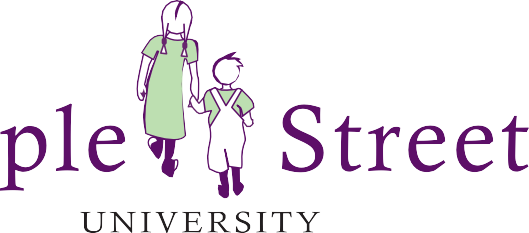 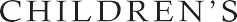 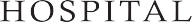 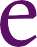 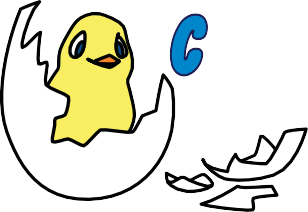 